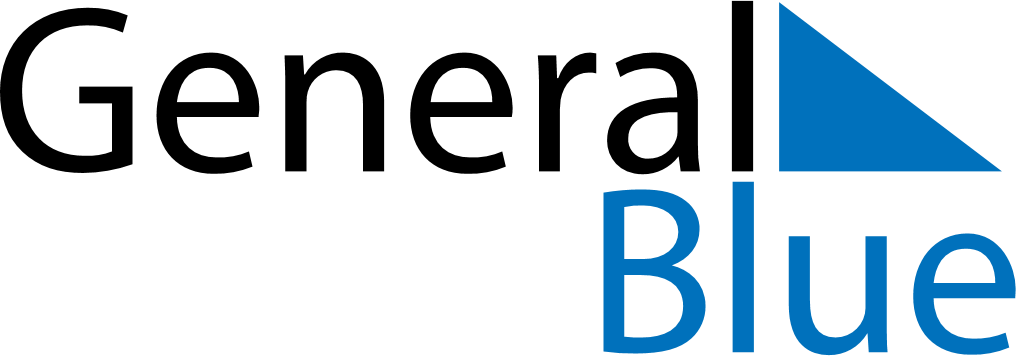 May 2024May 2024May 2024May 2024May 2024May 2024Valga, Valgamaa, EstoniaValga, Valgamaa, EstoniaValga, Valgamaa, EstoniaValga, Valgamaa, EstoniaValga, Valgamaa, EstoniaValga, Valgamaa, EstoniaSunday Monday Tuesday Wednesday Thursday Friday Saturday 1 2 3 4 Sunrise: 5:23 AM Sunset: 9:02 PM Daylight: 15 hours and 38 minutes. Sunrise: 5:21 AM Sunset: 9:04 PM Daylight: 15 hours and 42 minutes. Sunrise: 5:18 AM Sunset: 9:06 PM Daylight: 15 hours and 47 minutes. Sunrise: 5:16 AM Sunset: 9:08 PM Daylight: 15 hours and 51 minutes. 5 6 7 8 9 10 11 Sunrise: 5:14 AM Sunset: 9:10 PM Daylight: 15 hours and 56 minutes. Sunrise: 5:11 AM Sunset: 9:12 PM Daylight: 16 hours and 1 minute. Sunrise: 5:09 AM Sunset: 9:15 PM Daylight: 16 hours and 5 minutes. Sunrise: 5:07 AM Sunset: 9:17 PM Daylight: 16 hours and 9 minutes. Sunrise: 5:05 AM Sunset: 9:19 PM Daylight: 16 hours and 14 minutes. Sunrise: 5:02 AM Sunset: 9:21 PM Daylight: 16 hours and 18 minutes. Sunrise: 5:00 AM Sunset: 9:23 PM Daylight: 16 hours and 22 minutes. 12 13 14 15 16 17 18 Sunrise: 4:58 AM Sunset: 9:25 PM Daylight: 16 hours and 27 minutes. Sunrise: 4:56 AM Sunset: 9:27 PM Daylight: 16 hours and 31 minutes. Sunrise: 4:54 AM Sunset: 9:29 PM Daylight: 16 hours and 35 minutes. Sunrise: 4:52 AM Sunset: 9:32 PM Daylight: 16 hours and 39 minutes. Sunrise: 4:50 AM Sunset: 9:34 PM Daylight: 16 hours and 43 minutes. Sunrise: 4:48 AM Sunset: 9:36 PM Daylight: 16 hours and 47 minutes. Sunrise: 4:46 AM Sunset: 9:38 PM Daylight: 16 hours and 51 minutes. 19 20 21 22 23 24 25 Sunrise: 4:44 AM Sunset: 9:40 PM Daylight: 16 hours and 55 minutes. Sunrise: 4:42 AM Sunset: 9:42 PM Daylight: 16 hours and 59 minutes. Sunrise: 4:40 AM Sunset: 9:43 PM Daylight: 17 hours and 3 minutes. Sunrise: 4:39 AM Sunset: 9:45 PM Daylight: 17 hours and 6 minutes. Sunrise: 4:37 AM Sunset: 9:47 PM Daylight: 17 hours and 10 minutes. Sunrise: 4:35 AM Sunset: 9:49 PM Daylight: 17 hours and 13 minutes. Sunrise: 4:34 AM Sunset: 9:51 PM Daylight: 17 hours and 17 minutes. 26 27 28 29 30 31 Sunrise: 4:32 AM Sunset: 9:53 PM Daylight: 17 hours and 20 minutes. Sunrise: 4:31 AM Sunset: 9:54 PM Daylight: 17 hours and 23 minutes. Sunrise: 4:29 AM Sunset: 9:56 PM Daylight: 17 hours and 27 minutes. Sunrise: 4:28 AM Sunset: 9:58 PM Daylight: 17 hours and 30 minutes. Sunrise: 4:26 AM Sunset: 9:59 PM Daylight: 17 hours and 33 minutes. Sunrise: 4:25 AM Sunset: 10:01 PM Daylight: 17 hours and 35 minutes. 